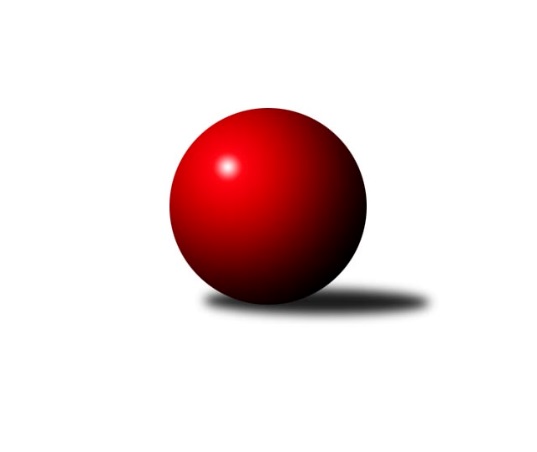 Č.20Ročník 2021/2022	6.3.2022Nejlepšího výkonu v tomto kole: 2897 dosáhlo družstvo: SKK Náchod BVýchodočeská divize 2021/2022Výsledky 20. kolaSouhrnný přehled výsledků:TJ Červený Kostelec B	- TJ Dvůr Králové n. L. 	4:12	2594:2614		4.3.KK Dobruška 	- SK Solnice 	2:14	2679:2725		4.3.SKK Třebechovice p. O.	- TJ Start Rychnov n. Kn. B	14:2	2563:2412		4.3.KK Vysoké Mýto 	- SKK Vrchlabí SPVR B	16:0	2827:2544		4.3.TJ Nová Paka 	- SKK Hořice C	16:0	2661:2373		4.3.KK Zálabák Smiřice 	- TJ Jiskra Hylváty	6:10	2634:2644		4.3.SKK Náchod B	- TJ Lokomotiva Trutnov B		dohrávka		22.3.SKK Náchod B	- TJ Start Rychnov n. Kn. B	10:6	2863:2759		1.3.TJ Lokomotiva Trutnov B	- KK Zálabák Smiřice 	6:10	2654:2727		1.3.TJ Červený Kostelec B	- SKK Vrchlabí SPVR B	16:0	2696:2476		1.3.Tabulka družstev:	1.	KK Vysoké Mýto	19	16	0	3	227 : 77 	 	 2649	32	2.	SKK Náchod B	18	14	1	3	204 : 84 	 	 2694	29	3.	TJ Dvůr Králové n. L.	19	14	0	5	190 : 114 	 	 2631	28	4.	TJ Červený Kostelec B	20	12	0	8	189 : 131 	 	 2601	24	5.	SKK Třebechovice p. O.	20	12	0	8	174 : 146 	 	 2596	24	6.	SK Solnice	20	11	0	9	183 : 137 	 	 2600	22	7.	TJ Nová Paka	19	11	0	8	159 : 145 	 	 2590	22	8.	TJ Lokomotiva Trutnov B	19	10	0	9	154 : 150 	 	 2542	20	9.	KK Zálabák Smiřice	20	9	1	10	148 : 172 	 	 2552	19	10.	TJ Jiskra Hylváty	18	8	1	9	132 : 156 	 	 2548	17	11.	KK Dobruška	19	8	0	11	150 : 154 	 	 2606	16	12.	TJ Start Rychnov n. Kn. B	20	5	0	15	108 : 212 	 	 2550	10	13.	SKK Vrchlabí SPVR B	19	2	1	16	74 : 230 	 	 2451	5	14.	SKK Hořice C	20	1	0	19	68 : 252 	 	 2455	2Podrobné výsledky kola:	 TJ Červený Kostelec B	2594	4:12	2614	TJ Dvůr Králové n. L. 	Kamil Mýl	 	 214 	 234 		448 	 2:0 	 431 	 	237 	 194		Jan Janeček	Josef Macek	 	 218 	 199 		417 	 0:2 	 437 	 	221 	 216		Martin Šnytr	Štěpán Schuster	 	 261 	 205 		466 	 2:0 	 419 	 	216 	 203		Ladislav Zívr	Michal Vlček	 	 205 	 206 		411 	 0:2 	 422 	 	200 	 222		Petr Janeček	Petr Linhart	 	 205 	 237 		442 	 0:2 	 444 	 	221 	 223		Luděk Horák	Jakub Wenzel	 	 208 	 202 		410 	 0:2 	 461 	 	218 	 243		Lukáš Blažejrozhodčí: Michal VlčekNejlepší výkon utkání: 466 - Štěpán Schuster	 KK Dobruška 	2679	2:14	2725	SK Solnice 	Lukáš Fanc	 	 210 	 205 		415 	 0:2 	 456 	 	229 	 227		Pavel Nosek	Michal Balcar	 	 223 	 226 		449 	 0:2 	 464 	 	234 	 230		Tomáš Hrubý	Roman Václavek	 	 235 	 242 		477 	 2:0 	 403 	 	209 	 194		Nikola Bartoníčková	Martin Děkan	 	 228 	 246 		474 	 0:2 	 484 	 	261 	 223		Milan Hrubý	Josef Kupka	 	 222 	 217 		439 	 0:2 	 450 	 	228 	 222		Pavel Píč	Jan Králíček	 	 223 	 202 		425 	 0:2 	 468 	 	228 	 240		Martin Nosekrozhodčí: Michal BalcarNejlepší výkon utkání: 484 - Milan Hrubý	 SKK Třebechovice p. O.	2563	14:2	2412	TJ Start Rychnov n. Kn. B	Oldřich Motyčka	 	 193 	 224 		417 	 2:0 	 375 	 	184 	 191		Petr Gálus	Zdeněk Mařák	 	 215 	 229 		444 	 2:0 	 419 	 	215 	 204		Dalibor Ksandr	Luděk Moravec	 	 199 	 218 		417 	 2:0 	 391 	 	200 	 191		Lukáš Pacák	Jiří Bek	 	 231 	 229 		460 	 2:0 	 396 	 	203 	 193		Matěj Stančík	Miloš Kvapil	 	 201 	 211 		412 	 2:0 	 395 	 	201 	 194		Jan Kopecký	Josef Dvořák	 	 187 	 226 		413 	 0:2 	 436 	 	212 	 224		Michal Kalarozhodčí: Roman KindlNejlepší výkon utkání: 460 - Jiří Bek	 KK Vysoké Mýto 	2827	16:0	2544	SKK Vrchlabí SPVR B	Tomáš Kyndl	 	 263 	 258 		521 	 2:0 	 432 	 	203 	 229		Jitka Svatá	Martin Prošvic	 	 225 	 251 		476 	 2:0 	 398 	 	192 	 206		Martina Fejfarová	Tomáš Brzlínek	 	 245 	 240 		485 	 2:0 	 432 	 	210 	 222		Pavel Gracias	Václav Perchlík st.	 	 212 	 229 		441 	 2:0 	 401 	 	189 	 212		Filip Matouš	Jaroslav Stráník	 	 212 	 231 		443 	 2:0 	 430 	 	222 	 208		Ondřej Votoček	Petr Bartoš	 	 227 	 234 		461 	 2:0 	 451 	 	228 	 223		Adam Svatýrozhodčí: Josef LedajaksNejlepší výkon utkání: 521 - Tomáš Kyndl	 TJ Nová Paka 	2661	16:0	2373	SKK Hořice C	Jaromír Erlebach	 	 222 	 213 		435 	 2:0 	 412 	 	205 	 207		Kryštof Košťál	Erik Folta	 	 206 	 213 		419 	 2:0 	 286 	 	151 	 135		Adéla Fikarová	Dobroslav Lánský	 	 218 	 209 		427 	 2:0 	 396 	 	205 	 191		Nela Bagová	Jan Ringel	 	 222 	 236 		458 	 2:0 	 457 	 	247 	 210		Martin Zvoníček	Vojtěch Kazda	 	 216 	 240 		456 	 2:0 	 404 	 	192 	 212		Ondřej Duchoň	Jiří Bajer	 	 255 	 211 		466 	 2:0 	 418 	 	200 	 218		Karel Košťálrozhodčí: Dobroslav LánskýNejlepší výkon utkání: 466 - Jiří Bajer	 KK Zálabák Smiřice 	2634	6:10	2644	TJ Jiskra Hylváty	David Hanzlíček	 	 235 	 246 		481 	 2:0 	 477 	 	245 	 232		Libor Čaban	Michal Janeček	 	 223 	 223 		446 	 2:0 	 413 	 	205 	 208		Matěj Mach	Martin Ivan *1	 	 174 	 196 		370 	 0:2 	 427 	 	208 	 219		Milan Vencl	Radek Urgela	 	 242 	 201 		443 	 2:0 	 389 	 	205 	 184		Anthony Šípek	Miroslav Cupal	 	 199 	 217 		416 	 0:2 	 441 	 	228 	 213		Milan Januška	Martin Kamenický	 	 235 	 243 		478 	 0:2 	 497 	 	253 	 244		Zdeněk Kaplanrozhodčí: Martin Ivanstřídání: *1 od 57. hodu David LukášekNejlepší výkon utkání: 497 - Zdeněk Kaplan	 SKK Náchod B	2863	10:6	2759	TJ Start Rychnov n. Kn. B	Aleš Tichý	 	 273 	 231 		504 	 2:0 	 460 	 	251 	 209		Jan Kopecký	Martin Hanuš	 	 264 	 249 		513 	 2:0 	 455 	 	200 	 255		Petr Gálus	Jiří Doucha ml.	 	 228 	 248 		476 	 2:0 	 410 	 	195 	 215		Dalibor Ksandr	Daniel Majer	 	 227 	 225 		452 	 0:2 	 477 	 	251 	 226		Lukáš Pacák	Mikuláš Martinec	 	 237 	 212 		449 	 0:2 	 475 	 	240 	 235		Michal Kala	Jaroslav Špicner	 	 230 	 239 		469 	 0:2 	 482 	 	247 	 235		Matěj Stančíkrozhodčí: Jiří Doucha ml.Nejlepší výkon utkání: 513 - Martin Hanuš	 TJ Lokomotiva Trutnov B	2654	6:10	2727	KK Zálabák Smiřice 	Jaroslav Jusko	 	 208 	 192 		400 	 0:2 	 465 	 	211 	 254		Radek Urgela	Karel Kratochvíl	 	 225 	 215 		440 	 0:2 	 487 	 	243 	 244		David Hanzlíček	Zdeněk Babka	 	 218 	 211 		429 	 0:2 	 484 	 	259 	 225		Miroslav Cupal	Jaroslav Jeníček	 	 224 	 212 		436 	 2:0 	 419 	 	218 	 201		Martin Ivan	Petr Holý	 	 224 	 233 		457 	 2:0 	 401 	 	187 	 214		Karel Josef	Martin Khol	 	 265 	 227 		492 	 2:0 	 471 	 	238 	 233		Martin Kamenickýrozhodčí: Zdeněk BabkaNejlepší výkon utkání: 492 - Martin Khol	 TJ Červený Kostelec B	2696	16:0	2476	SKK Vrchlabí SPVR B	Kamil Mýl	 	 247 	 229 		476 	 2:0 	 374 	 	189 	 185		Ondřej Votoček	Josef Macek	 	 221 	 212 		433 	 2:0 	 429 	 	211 	 218		Jitka Svatá	Petr Linhart	 	 226 	 236 		462 	 2:0 	 417 	 	217 	 200		Adam Svatý	Michal Vlček	 	 223 	 208 		431 	 2:0 	 410 	 	208 	 202		Filip Matouš	Daniel Bouda	 	 210 	 216 		426 	 2:0 	 395 	 	194 	 201		Jan Horáček	Jakub Wenzel	 	 251 	 217 		468 	 2:0 	 451 	 	243 	 208		Vladimír Cermanrozhodčí: Michal VlčekNejlepší výkon utkání: 476 - Kamil MýlPořadí jednotlivců:	jméno hráče	družstvo	celkem	plné	dorážka	chyby	poměr kuž.	Maximum	1.	František Hejna 	SKK Náchod B	466.09	308.8	157.3	3.4	8/10	(542)	2.	Ladislav Zívr 	TJ Dvůr Králové n. L. 	459.36	307.7	151.7	3.5	10/11	(500)	3.	Jiří Bek 	SKK Třebechovice p. O.	458.14	305.6	152.5	2.2	10/11	(503)	4.	Petr Holý 	TJ Lokomotiva Trutnov B	458.00	298.4	159.6	2.3	7/10	(491)	5.	Jiří Bajer 	TJ Nová Paka 	454.47	300.4	154.1	2.9	9/9	(501)	6.	Aleš Tichý 	SKK Náchod B	453.29	304.9	148.4	3.6	7/10	(525)	7.	Miloš Veigl 	TJ Lokomotiva Trutnov B	452.14	304.1	148.1	3.8	9/10	(492)	8.	Martin Prošvic 	KK Vysoké Mýto 	451.49	304.9	146.6	2.9	11/11	(525)	9.	Robert Petera 	SKK Třebechovice p. O.	451.02	299.1	152.0	3.2	8/11	(482)	10.	Libor Čaban 	TJ Jiskra Hylváty	449.55	306.8	142.7	4.3	8/10	(479)	11.	Tomáš Kyndl 	KK Vysoké Mýto 	449.31	303.2	146.2	3.9	10/11	(521)	12.	Oldřich Motyčka 	SKK Třebechovice p. O.	447.01	310.4	136.6	5.3	10/11	(482)	13.	Zdeněk Mařák 	SKK Třebechovice p. O.	446.43	300.9	145.6	5.4	8/11	(474)	14.	Martin Kamenický 	KK Zálabák Smiřice 	445.30	300.6	144.7	4.7	11/11	(504)	15.	Petr Janeček 	TJ Dvůr Králové n. L. 	445.18	303.7	141.5	5.9	9/11	(511)	16.	Tomáš Hrubý 	SK Solnice 	444.95	303.5	141.4	3.7	11/11	(517)	17.	Jan Šmidrkal 	TJ Nová Paka 	444.67	307.8	136.9	4.5	6/9	(489)	18.	Martin Děkan 	KK Dobruška 	444.20	299.7	144.5	4.9	11/11	(500)	19.	Vojtěch Kazda 	TJ Nová Paka 	443.38	303.5	139.8	5.8	7/9	(490)	20.	Pavel Nosek 	SK Solnice 	442.66	300.4	142.2	5.1	11/11	(494)	21.	Lukáš Blažej 	TJ Dvůr Králové n. L. 	442.58	303.6	139.0	4.6	11/11	(489)	22.	Milan Hrubý 	SK Solnice 	442.44	299.4	143.0	6.1	11/11	(484)	23.	Pavel Píč 	SK Solnice 	441.61	299.8	141.8	5.5	10/11	(492)	24.	Daniel Majer 	SKK Náchod B	441.22	304.3	136.9	4.8	9/10	(484)	25.	Petr Bartoš 	KK Vysoké Mýto 	440.85	293.5	147.4	4.3	11/11	(517)	26.	Daniel Bouda 	TJ Červený Kostelec B	440.37	302.9	137.5	4.6	11/11	(480)	27.	Josef Kupka 	KK Dobruška 	440.04	302.2	137.9	6.0	10/11	(480)	28.	Michal Balcar 	KK Dobruška 	439.73	301.8	137.9	6.4	11/11	(486)	29.	Jaroslav Stráník 	KK Vysoké Mýto 	439.38	301.6	137.8	5.1	11/11	(489)	30.	Roman Václavek 	KK Dobruška 	439.03	298.6	140.4	5.2	11/11	(479)	31.	Jiří Doucha  ml.	SKK Náchod B	437.79	302.1	135.7	4.3	9/10	(503)	32.	Mikuláš Martinec 	SKK Náchod B	437.45	300.6	136.9	6.5	7/10	(492)	33.	Jakub Wenzel 	TJ Červený Kostelec B	437.27	294.3	143.0	5.2	10/11	(468)	34.	Jan Ringel 	TJ Nová Paka 	437.25	304.5	132.7	5.4	7/9	(475)	35.	Michal Kala 	TJ Start Rychnov n. Kn. B	437.12	294.8	142.3	4.6	10/11	(475)	36.	Martin Khol 	TJ Lokomotiva Trutnov B	436.90	301.0	135.9	5.3	9/10	(492)	37.	Jaroslav Špicner 	SKK Náchod B	436.76	296.6	140.2	5.7	9/10	(513)	38.	Petr Linhart 	TJ Červený Kostelec B	436.47	297.0	139.5	4.1	9/11	(466)	39.	Jan Janeček 	TJ Dvůr Králové n. L. 	436.20	298.1	138.1	7.1	10/11	(476)	40.	Miroslav Cupal 	KK Zálabák Smiřice 	435.58	297.0	138.6	4.5	11/11	(484)	41.	Zdeněk Kaplan 	TJ Jiskra Hylváty	435.14	304.0	131.1	5.5	9/10	(497)	42.	Karel Košťál 	SKK Hořice C	434.49	295.8	138.7	5.7	9/11	(473)	43.	Martin Šnytr 	TJ Dvůr Králové n. L. 	434.25	298.5	135.7	5.9	11/11	(476)	44.	Jan Králíček 	KK Dobruška 	433.41	296.0	137.4	6.1	10/11	(479)	45.	Dobroslav Lánský 	TJ Nová Paka 	433.37	287.8	145.6	5.6	6/9	(448)	46.	Tomáš Kincl 	TJ Červený Kostelec B	433.26	297.4	135.8	5.6	9/11	(492)	47.	Michal Vlček 	TJ Červený Kostelec B	433.16	298.6	134.6	6.6	9/11	(485)	48.	Dalibor Ksandr 	TJ Start Rychnov n. Kn. B	430.02	295.2	134.8	6.1	10/11	(484)	49.	Adam Svatý 	SKK Vrchlabí SPVR B	429.80	302.2	127.6	8.1	7/10	(486)	50.	Petr Gálus 	TJ Start Rychnov n. Kn. B	427.99	301.3	126.7	6.8	11/11	(507)	51.	Radek Urgela 	KK Zálabák Smiřice 	427.84	293.8	134.1	6.4	8/11	(465)	52.	Miloš Kvapil 	SKK Třebechovice p. O.	427.53	297.6	129.9	5.9	11/11	(471)	53.	Tomáš Brzlínek 	KK Vysoké Mýto 	427.23	298.9	128.3	7.9	10/11	(499)	54.	Matěj Stančík 	TJ Start Rychnov n. Kn. B	425.62	295.6	130.0	7.4	10/11	(488)	55.	Jan Horáček 	SKK Vrchlabí SPVR B	425.55	296.0	129.6	7.4	7/10	(468)	56.	Kamil Mýl 	TJ Červený Kostelec B	424.82	293.1	131.8	7.6	10/11	(481)	57.	Luděk Horák 	TJ Dvůr Králové n. L. 	423.73	289.0	134.8	6.7	9/11	(492)	58.	Ondřej Votoček 	SKK Vrchlabí SPVR B	422.59	292.3	130.3	5.3	8/10	(485)	59.	Lukáš Fanc 	KK Dobruška 	415.46	295.9	119.6	8.8	9/11	(470)	60.	Ondřej Duchoň 	SKK Hořice C	414.32	283.6	130.7	7.9	11/11	(481)	61.	Jaromír Erlebach 	TJ Nová Paka 	414.11	290.1	124.0	7.2	8/9	(472)	62.	Milan Vencl 	TJ Jiskra Hylváty	413.62	287.2	126.4	7.2	9/10	(445)	63.	Adam Balihar 	SKK Hořice C	411.80	292.4	119.4	10.5	10/11	(465)	64.	Zdeněk Babka 	TJ Lokomotiva Trutnov B	410.70	292.1	118.6	10.0	7/10	(460)	65.	Karel Kratochvíl 	TJ Lokomotiva Trutnov B	408.22	283.2	125.0	8.2	9/10	(484)	66.	Luděk Moravec 	SKK Třebechovice p. O.	407.81	287.6	120.3	8.4	9/11	(459)	67.	Matěj Mach 	TJ Jiskra Hylváty	407.48	289.2	118.3	9.4	8/10	(445)	68.	Václav Buřil 	TJ Start Rychnov n. Kn. B	406.22	280.9	125.4	7.5	9/11	(474)	69.	Pavel Gracias 	SKK Vrchlabí SPVR B	405.50	296.2	109.3	10.4	8/10	(467)	70.	Nela Bagová 	SKK Hořice C	404.34	285.7	118.6	9.4	8/11	(483)	71.	Filip Matouš 	SKK Vrchlabí SPVR B	398.77	276.6	122.2	9.8	8/10	(480)	72.	Martin Ivan 	KK Zálabák Smiřice 	396.88	279.8	117.1	9.8	10/11	(437)	73.	Patrik Šindler 	SK Solnice 	393.98	281.0	113.0	10.1	9/11	(434)	74.	Josef Prokopec 	TJ Lokomotiva Trutnov B	391.14	281.0	110.1	10.6	7/10	(447)	75.	Tereza Kroupová 	SKK Hořice C	368.52	266.1	102.4	13.2	8/11	(422)		Martin Hanuš 	SKK Náchod B	482.00	317.4	164.6	2.5	6/10	(523)		Štěpán Schuster 	TJ Červený Kostelec B	471.00	311.5	159.5	3.0	2/11	(476)		Kryštof Brejtr 	SKK Náchod B	464.00	322.0	142.0	9.0	1/10	(464)		Adéla Víšová 	SKK Náchod B	462.80	303.3	159.5	2.0	5/10	(492)		Vít Richter 	TJ Start Rychnov n. Kn. B	459.00	315.0	144.0	6.0	1/11	(459)		Václav Kašpar 	KK Vysoké Mýto 	455.10	302.8	152.3	4.0	7/11	(513)		Leoš Bartheldi 	KK Vysoké Mýto 	454.00	320.0	134.0	8.0	1/11	(454)		Martin Nosek 	SK Solnice 	453.27	312.5	140.7	5.0	5/11	(499)		Michal Janeček 	KK Zálabák Smiřice 	450.43	308.7	141.8	3.3	7/11	(498)		Jiří Slavík 	KK Dobruška 	450.00	312.0	138.0	7.5	2/11	(476)		Pavel Dymák 	SK Solnice 	446.50	298.5	148.0	3.0	1/11	(454)		Petr Vokáč 	SKK Hořice C	446.50	306.3	140.3	4.8	4/11	(480)		Lucie Slavíková 	SKK Náchod B	444.50	296.5	148.0	3.5	3/10	(473)		Jiří Bartoníček 	SK Solnice 	441.75	303.3	138.5	6.3	2/11	(453)		Milan Januška 	TJ Jiskra Hylváty	441.72	295.6	146.2	5.1	6/10	(483)		Milan Ringel 	TJ Nová Paka 	440.60	299.1	141.6	4.5	5/9	(479)		David Hanzlíček 	KK Zálabák Smiřice 	440.20	304.8	135.4	6.1	7/11	(487)		Vladimír Cerman 	SKK Vrchlabí SPVR B	438.52	292.8	145.7	5.2	6/10	(489)		Eva Fajstavrová 	SKK Vrchlabí SPVR B	437.00	297.0	140.0	5.0	2/10	(451)		Tomáš Pražák 	TJ Jiskra Hylváty	436.69	301.4	135.3	6.6	4/10	(467)		Václav Šmída 	KK Zálabák Smiřice 	436.56	297.3	139.3	3.5	5/11	(496)		Václav Perchlík  st.	KK Vysoké Mýto 	435.50	296.0	139.5	3.5	5/11	(453)		Petr Kotek 	TJ Lokomotiva Trutnov B	435.00	285.0	150.0	6.0	1/10	(435)		Vojtěch Morávek 	TJ Jiskra Hylváty	434.54	296.6	137.9	7.2	6/10	(487)		Karel Řehák 	TJ Jiskra Hylváty	434.00	302.2	131.8	4.7	3/10	(475)		Jaroslav Lux 	SKK Vrchlabí SPVR B	434.00	310.0	124.0	11.0	1/10	(434)		Eva Kammelová 	TJ Lokomotiva Trutnov B	429.50	291.0	138.5	4.0	2/10	(431)		Lukáš Pacák 	TJ Start Rychnov n. Kn. B	428.80	300.3	128.5	8.6	5/11	(477)		Rudolf Stejskal 	SK Solnice 	427.17	298.5	128.7	8.3	3/11	(467)		Jitka Svatá 	SKK Vrchlabí SPVR B	426.58	291.7	134.9	6.8	4/10	(466)		František Adamů  st.	TJ Červený Kostelec B	425.50	297.4	128.1	6.5	4/11	(441)		Martin Zvoníček 	SKK Hořice C	424.67	297.3	127.3	6.2	5/11	(468)		Jan Kopecký 	TJ Start Rychnov n. Kn. B	424.33	305.7	118.7	7.7	3/11	(460)		Jiří Rejl 	TJ Dvůr Králové n. L. 	424.20	296.3	127.9	7.7	7/11	(469)		Jiří Pácha 	TJ Start Rychnov n. Kn. B	423.14	292.7	130.5	7.3	7/11	(481)		Josef Macek 	TJ Červený Kostelec B	422.25	299.3	122.9	9.8	3/11	(438)		Kryštof Košťál 	SKK Hořice C	422.12	290.9	131.2	8.1	5/11	(464)		Karel Slavík 	TJ Lokomotiva Trutnov B	422.00	288.7	133.3	6.7	3/10	(427)		Tomáš Hanuš 	SKK Třebechovice p. O.	422.00	302.8	119.3	9.0	4/11	(450)		Tomáš Limberský 	SKK Vrchlabí SPVR B	421.50	285.0	136.5	6.0	1/10	(427)		Tomáš Skala 	TJ Jiskra Hylváty	419.00	279.5	139.5	7.5	2/10	(430)		Václav Balous 	SK Solnice 	419.00	286.0	133.0	7.0	1/11	(419)		Jaroslav Hažva 	KK Zálabák Smiřice 	419.00	289.5	129.5	5.0	2/11	(454)		Ilona Sýkorová 	TJ Start Rychnov n. Kn. B	418.00	296.7	121.3	6.7	3/11	(430)		Jaroslav Jeníček 	TJ Lokomotiva Trutnov B	417.78	294.2	123.6	6.3	5/10	(469)		Ivana Bartoníčková 	SK Solnice 	416.00	274.0	142.0	3.0	1/11	(416)		Jan Bajer 	TJ Nová Paka 	415.00	300.0	115.0	7.0	1/9	(415)		Ladislav Kolář 	TJ Jiskra Hylváty	414.00	266.0	148.0	8.0	1/10	(414)		Martin Bryška 	TJ Jiskra Hylváty	414.00	285.0	129.0	10.0	1/10	(414)		Ondřej Košťál 	SKK Hořice C	407.81	282.8	125.0	8.6	7/11	(493)		Martina Fejfarová 	SKK Vrchlabí SPVR B	406.00	277.0	129.0	4.5	2/10	(414)		Oldřich Krsek 	TJ Start Rychnov n. Kn. B	406.00	302.0	104.0	8.0	1/11	(406)		Vladimír Šťastník 	SKK Vrchlabí SPVR B	403.50	284.5	119.0	7.5	2/10	(406)		Jaroslav Kaplan 	TJ Jiskra Hylváty	402.56	278.7	123.9	8.6	3/10	(441)		Jindřich Kašpar 	TJ Červený Kostelec B	401.00	278.5	122.5	8.5	2/11	(418)		Michal Hynek 	KK Vysoké Mýto 	401.00	288.0	113.0	11.0	1/11	(401)		Erik Folta 	TJ Nová Paka 	400.70	292.0	108.7	11.7	5/9	(424)		Tomáš Frinta 	KK Dobruška 	400.00	296.0	104.0	15.0	1/11	(400)		Jaroslav Jusko 	TJ Lokomotiva Trutnov B	400.00	306.0	94.0	14.0	1/10	(400)		Václav Vejdělek 	SKK Vrchlabí SPVR B	398.75	281.0	117.8	9.3	6/10	(418)		Anna Doškářová 	KK Zálabák Smiřice 	398.50	284.0	114.5	10.3	3/11	(426)		Jindřich Novotný 	SKK Hořice C	397.50	290.5	107.0	8.0	1/11	(409)		Václav Novotný 	KK Zálabák Smiřice 	397.00	293.0	104.0	15.0	1/11	(397)		Petr Bečka 	TJ Jiskra Hylváty	395.83	277.7	118.2	8.0	3/10	(435)		Kryštof Vavřín 	TJ Jiskra Hylváty	395.50	273.5	122.0	7.0	2/10	(403)		Nikola Bartoníčková 	SK Solnice 	395.10	288.1	107.0	12.2	6/11	(426)		Jiří Černák 	SKK Třebechovice p. O.	394.56	277.7	116.9	6.8	3/11	(412)		Michal Erben 	SKK Vrchlabí SPVR B	394.27	278.8	115.5	10.3	3/10	(439)		Jan Hodr 	TJ Jiskra Hylváty	394.00	267.0	127.0	10.0	1/10	(394)		Karel Josef 	KK Zálabák Smiřice 	393.33	274.7	118.7	9.3	3/11	(401)		Josef Dvořák 	SKK Třebechovice p. O.	393.17	281.1	112.0	10.9	6/11	(414)		Anthony Šípek 	TJ Jiskra Hylváty	389.00	290.0	99.0	9.0	1/10	(389)		Milan Hašek 	KK Dobruška 	385.50	276.0	109.5	10.0	2/11	(386)		Michal Mertlík 	TJ Lokomotiva Trutnov B	381.00	270.0	111.0	10.0	1/10	(381)		Martin Matějček 	KK Zálabák Smiřice 	379.00	283.0	96.0	13.0	1/11	(379)		David Lukášek 	KK Zálabák Smiřice 	377.50	273.5	104.0	12.5	2/11	(378)		Jan Chleboun 	KK Vysoké Mýto 	373.00	270.0	103.0	12.0	1/11	(373)		Jan Krejcar 	TJ Lokomotiva Trutnov B	372.00	268.0	104.0	10.0	1/10	(372)		Jan Vostrčil 	TJ Jiskra Hylváty	369.00	280.0	89.0	16.0	1/10	(369)		Josef Rychtář 	SKK Vrchlabí SPVR B	367.00	288.5	78.5	18.0	2/10	(369)		Adéla Fikarová 	SKK Hořice C	333.67	247.7	86.0	15.7	3/11	(373)		Vít Paliarik 	KK Zálabák Smiřice 	319.00	232.0	87.0	18.0	1/11	(319)		Rudolf Kedroň 	SKK Hořice C	258.00	216.0	42.0	10.0	1/11	(258)Sportovně technické informace:Starty náhradníků:registrační číslo	jméno a příjmení 	datum startu 	družstvo	číslo startu26044	Anthony Šípek	04.03.2022	TJ Jiskra Hylváty	1x24446	Jan Kopecký	04.03.2022	TJ Start Rychnov n. Kn. B	3x24723	David Lukášek	04.03.2022	KK Zálabák Smiřice 	3x20672	Karel Josef	01.03.2022	KK Zálabák Smiřice 	1x23188	Martina Fejfarová	04.03.2022	SKK Vrchlabí SPVR B	1x25357	Nikola Bartoníčková	04.03.2022	SK Solnice 	6x
Hráči dopsaní na soupisku:registrační číslo	jméno a příjmení 	datum startu 	družstvo	4560	Jitka Svatá	01.03.2022	SKK Vrchlabí SPVR B	Program dalšího kola:21. kolo8.3.2022	út	17:00	TJ Dvůr Králové n. L.  - SKK Náchod B (dohrávka z 19. kola)	10.3.2022	čt	18:30	TJ Lokomotiva Trutnov B - TJ Červený Kostelec B	11.3.2022	pá	17:00	TJ Dvůr Králové n. L.  - TJ Nová Paka 	11.3.2022	pá	17:00	TJ Start Rychnov n. Kn. B - TJ Jiskra Hylváty	11.3.2022	pá	17:00	KK Dobruška  - KK Zálabák Smiřice 	11.3.2022	pá	19:30	SKK Hořice C - KK Vysoké Mýto 	11.3.2022	pá	20:00	SKK Vrchlabí SPVR B - SKK Třebechovice p. O.	Nejlepší šestka kola - absolutněNejlepší šestka kola - absolutněNejlepší šestka kola - absolutněNejlepší šestka kola - absolutněNejlepší šestka kola - dle průměru kuželenNejlepší šestka kola - dle průměru kuželenNejlepší šestka kola - dle průměru kuželenNejlepší šestka kola - dle průměru kuželenNejlepší šestka kola - dle průměru kuželenPočetJménoNázev týmuVýkonPočetJménoNázev týmuPrůměr (%)Výkon2xMiloš VeiglTrutnov B5228xTomáš KyndlV. Mýto117.075219xTomáš KyndlV. Mýto5213xZdeněk KaplanHylváty114.474973xPetr HolýTrutnov B5184xMiloš VeiglTrutnov B111.245229xMartin HanušNáchod B5143xDavid HanzlíčekSmiřice110.784811xZdeněk KaplanHylváty4974xPetr HolýTrutnov B110.395188xFrantišek HejnaNáchod B4954xMartin KamenickýSmiřice110.09478